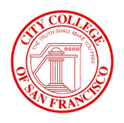 City College of San FranciscoABC ClubOcean CampusStudent Union 208, 50 Phelan Avenue, San Francisco, CA 94112   ABC Club REGULAR MEETING AGENDAMonth #th, 2017 | xx:xx PMRegular Officers:NAME, President (Chair)NAME, TreasurerNAME, ICC RepresentativeNAME, OfficerAdvisors:Faculty xxxxxxxxxx, ORDER OF BUSINESSCall to OrderRoll CallQuorum	# officers and 1 advisor Approval of the AgendaApproval of the Minutes Public CommentStudents and members of the public are encouraged to speak on any topic during public comment. Each individual is limited to two minutes. If students or members of the public wish to address an item on the agenda during the meeting or ask questions during the meeting, they need to be recognized by the Chairperson by both raising their hand and speaking out their name. Their comment is limited to two minutes. (CA Education Code 72121.5 and Government Code 54954.3)ReportsOfficers Link to reportsAdvisor Link to reportsINFORMATIONAL ITEMS  Item Name (Name | XX minutes)		Item Description. Link to any document, spreadsheet, presentation, etc.UNFINISHED BUSINESS Item Name (Name | XX minutes)Item Description.Link to any document, spreadsheet, presentation, etc.NEW BUSINESSItem Name (Name | XX minutes)Item Description.Link to any document, spreadsheet, presentation, etc.Item Name (Name | XX minutes)Item Description.Link to any document, spreadsheet, presentation, etc.Agenda Item Review (VP Name | 5 minutes)Committee will determine the agenda items for the next ABC  Club meeting. ADJOURNMENT 